 1․  2․3․4․ 5․6․ 7․8․Ե9․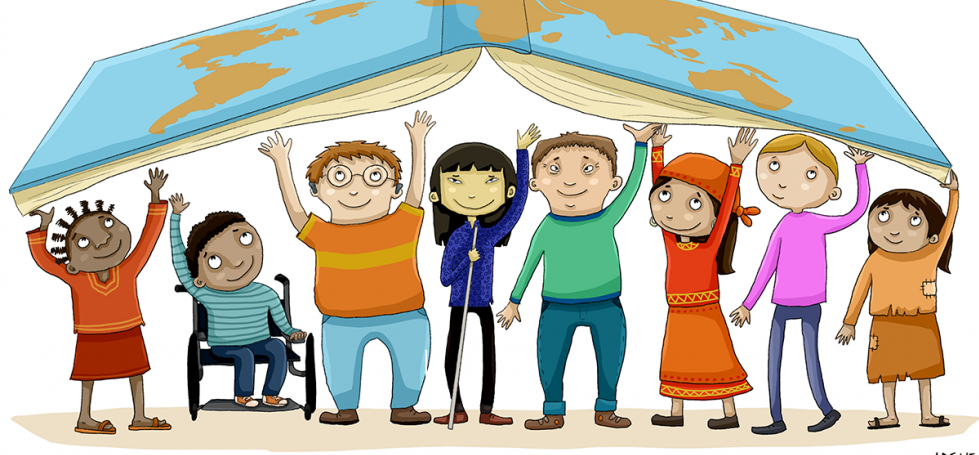 կոնվենցիանհռչակագիրըՍալամանկայի հռչակագիրը․օրենքը․․․․․․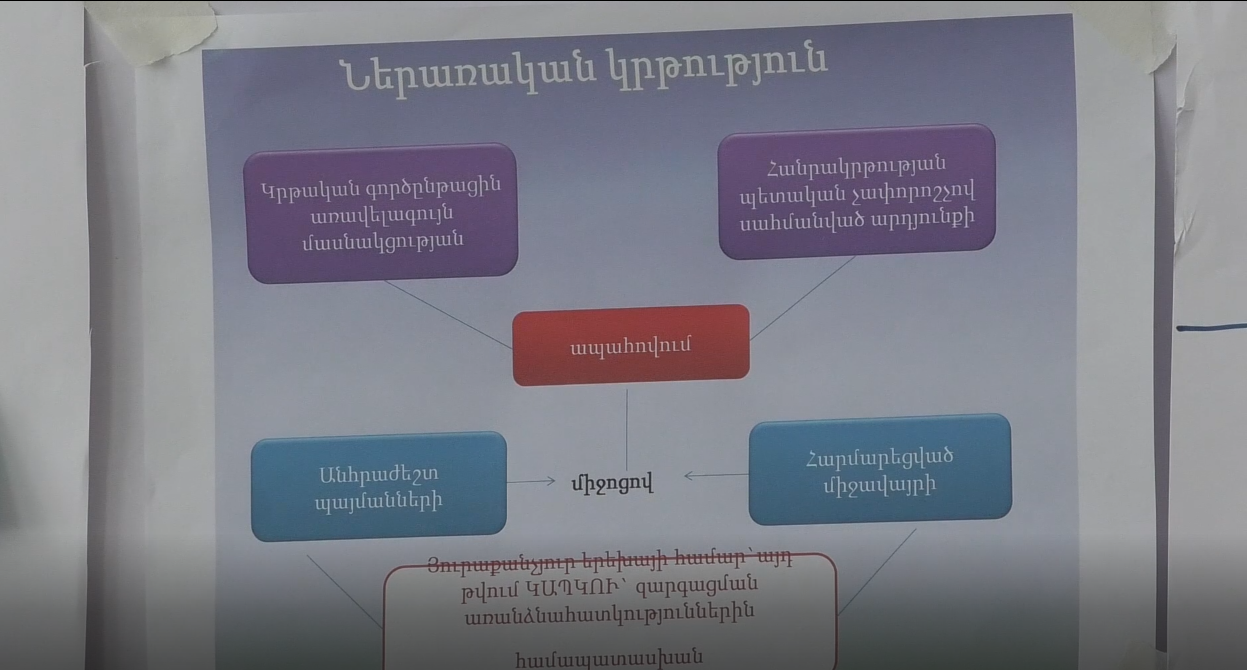 Ուսումնառության համընդհանուր ձևավորման սկզբունքները խարսխված են ուսուցման երեք տեսակների վրա՝ ճանաչողական, ռազմավարական և հուզական։ Ճանաչողական ուսուցումը վերաբերում է սովորողի՝ հասկացություններ ճանաչելու և մտապահելու կարողությանը։ Սրան սովորաբար նպաստում է ուսուցչի աշխատանքը կամ տեքստի ընթերցումը։ Ռազմավարական ուսումնառությունը վերաբերում է որոշակի բովանդակությանը, հասկացություններին արձագանքելու սովորողի կարողությանը կամ հմտություններին։ Ռազմավարական ուսումնառության համար սովորողը պետք է ծանոթանա (ճանաչի) և կարողանա արձագանքել հասկացությանը։ Ոսուցման այս տեսակը հաճախ անցկացվում է գրավոր առաջադրանքների կամ դասարանում բանավոր պատասխանելու միջոցով։ Հուզական յուրացումը վերաբերում է նյութը յուրացնելու սովորողի մոտիվացիային։ Առանց մոտիվացիայի սովորողների կողմից յուրացումը ավելի մակերեսային է (Clampa, 2014; Malone & Lepper, 1987; Mega, Ronconi & DeBeni, 2014)։https://www.youtube.com/watch?v=OxMmIGFhG9M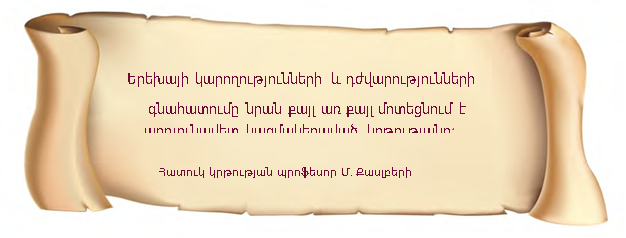                          ԱՈՒՊ-ի նմոշ- օրինակ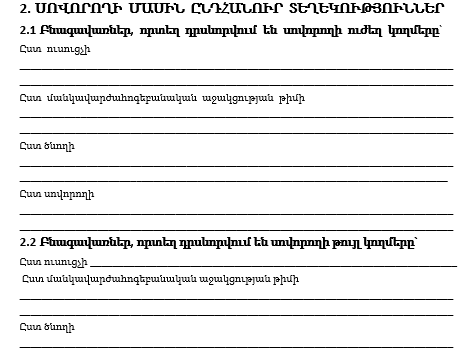  ∙∙ ∙ ∙ ∙, ∙ ∙ ∙ ∙ ∙∙∙∙ ∙ ∙ ∙ ∙․․․․ ․,   ․https://www.youtube.com/watch?v=OxMmIGFhG9M